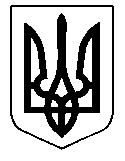 МІНІСТЕРСТВО ОСВІТИ І НАУКИ УКРАЇНИНОВОКАХОВСЬКИЙ ПРИЛАДОБУДІВНИЙ ФАХОВИЙ КОЛЕДЖНАКАЗ01.07.2021										№ 93Про продовження протиепідемічних заходів у Новокаховському приладобудівному фаховому коледжів період карантину Відповідно до постанови КМУ від 16 червня 2021 р. № 611 «Про внесення змін до деяких актів КМУ», змін у пункті 1 розпорядження КМУ від 25 березня 2020 р. № 338 «Про переведення єдиної державної системи цивільного захисту у режим надзвичайної ситуації» - із усіма змінами, внесеними до постанови КМУ від 09 грудня 2020 року № 1236 «Про встановлення карантину та запровадження обмежувальних  протиепідемічних заходів з метою запобігання поширенню на території України гострої респіраторної хвороби COVID-19, спричиненої короновірусом SARS-CoV-2» та з метою пом’якшення протиепідемічних обмеженьНАКАЗУЮ:1. Продовжити  дію карантину у Новокаховському приладобудівному фаховому коледжі з 01 липня 2021 р. до 31 серпня 2021 р. встановленого постановою КМУ від 16.07.2021 р. № 611. Керівникам усіх структурних підрозділів взяти під особистий контроль виконання карантинних вимог.Враховуючи рівень епідемічної небезпеки на території Херсонської області «зелений» інженеру з охорони праці Пироженко О.В.  розробити заходи задля запобігання поширенню ГРВІ COVID-19  спричиненої короновірусом SARS-CоV-2.Директор    					    		Лариса ГЛАЗУНОВАРозробив:інженер з ОП     Олена ПИРОЖЕНКОЗ наказом ознайомлені:Пирог І.В.					Литвинова Л.Г.		Башина С.Ф.				Кузьміна З.І.	Загньотова В.І.				Сурхаєва М.О.Думенко І.В.				Пінська С.І.ЗАТВЕРДЖУЮ:																  Директор фахового коледжу																______Лариса ГЛАЗУНОВА																« 01 » липня 2021 р.ЗАХОДИНовокаховського приладобудівного фахового коледжущодо  продовження  дії карантину з 01 липня 2021 р. до 31 серпня 2021 р. з метою запобігання поширенню гострої респіраторної хвороби COVID-19 (відповідно до постанови КМУ від 16.06.2021 № 611 “ Про внесення змін до деяких актів Кабінету Міністрів України ”)Розробив: інженер з ОП                                                                                                                                         Олена ПИРОЖЕНКО№ЗаходиВідповідальнийТермін виконанняПримітка1Вести контроль за дотриманням протиепідемічних заходів у навчальному корпусі та гуртожитку Інженер з ОППироженко О.В.Постійно2Проводити роз'яснювальну роботу з персоналом щодо індивідуальних заходів профілактики та реагування на виявлення симптомів коронавірусної хвороби COVID-19 серед персоналу Інженер з ОППироженко О.В.Постійно4Дотримуватись алгоритму дій на випадок надзвичайної ситуації, пов'язаною з реєстрацією випадків захворювання на коронавірусну хворобу COVID-19 серед працівників фахового коледжуВідповідальні особи:фельдшерДуменко І.В.Постійно5Здійснювати допуск до роботи працівників фахового коледжу за умови використання засобів індивідуального захисту (респіратора або захисної маски, у тому числі виготовлених самостійно) після проведення термометрії безконтактним термометром. Працівників із ознаками гострого респіраторного захворювання або підвищеною температурою тіла понад 37,2° С направити до лікаряВахтерПісчана М.В.,Чергові гуртожиткуПостійно6Забезпечити необхідні умови для дотриманням працівниками  фахового коледжу правил особистої гігієни (мило рідке, паперові рушники (або електросушарки для рук), антисептичні засоби для обробки рук тощо)Заст.директора з АГДЛитвинова Л. Г.Постійно7Забезпечити проведення масових (культурних, спортивних, розважальних, наукових, освітніх, професійних тематичних та інших) заходів за участю не більше однієї особи на 4 кв. метри площі будівлі або території (якщо захід проводиться на відкритому повітрі) або наповненістю залів не більше двох третин місць (розміщення здійснюється з дотриманням заповнення двох рядів відвідувачами і одним порожнім рядом) у кожному окремому залі  з використанням усіма учасниками та організаторами заходу одягнутих засобів індивідуального захисту, зокрема захисних масок або респіраторів, які закривають ніс та рот, у тому числі виготовлених самостійно.Обмеження, передбачені цим пунктом, не застосовуються за умови наявності в усіх учасників та організаторів заходу негативного результату тестування на COVID-19 методом полімерної ланцюгової реакції або експрес-тесту на визначення антигена короновірусу SARS-CoV-2, яке проведене не більш як за 72 години до здійснення заходу, або документа, що підтверджує отримання повного курсу вакцинаціїЗаст.директора з ВРЗагньотова В.І.Керівник підрозділу сприяння працевлаштуванню випускників навчального закладуСурхаєва М.О.Постійно8Після закінчення робочого дня забезпечити  проведення очищення і дезінфекцію поверхонь (в тому числі дверних ручок, столів, місць для сидіння, перил, тощо)Заст.директора з АГДЛитвинова Л.Г.Постійно9Працівник їдальні, який видає страви або здійснює розрахунок, повинен бути забезпечений засобами індивідуального захисту: захисною маскою або респіратором, захисними окулярами або захисним щитком, одноразовими рукавичкамиЗав.їдальнеюПінська С.І.Постійно10Проводити щоденний температурний скринінг працівникам гуртожитку перед початком робочої зміни Зав.гуртожиткомКузьміна З.І.Постійно11Контролювати використання черговим гуртожитку засобів індивідуального захисту, зокрема респіратора або захисної маски, що закривають ніс та рот, у тому числі виготовлених самостійноЗав.гуртожиткомКузьміна З.І.Постійно